PhD Success and Personal Effectiveness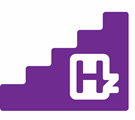 ObjectivesName:………………………………………………….Date: ………………………………………………….Why did you sign up for this programme?Which skills do you want to improve?